UNIVERZITA J. SELYEHOPEDAGOGICKÁ FAKULTA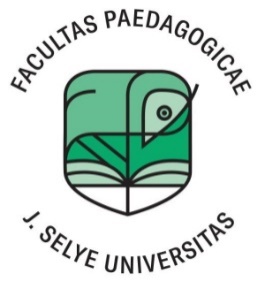 ROKOVACÍ PORIADOK RADY PRE ZABEZPEČOVANIE KVALITYPEDAGOGICKEJ FAKULTYUNIVERZITY J. SELYEHOEv. č. 9230/5113/2023/PF/2023KOMÁRNO 2023Článok 1 Úvodné ustanoveniaRada pre zabezpečovanie kvality Pedagogickej fakulty Univerzity J. Selyeho (ďalej aj ako „RZK PF UJS“) je zriadená rozhodnutím dekana Pedagogickej fakulty Univerzity J. Selyeho (ďalej aj ako „dekan PF UJS“) ako orgán fakulty na plnenie úloh v oblasti zabezpečovania kvality vysokoškolského vzdelávania.Rokovací poriadok RZK PF UJS je podľa čl. 38a bodu 2 písm. h) Štatútu UJS a Čl. 29 Štatútu PF UJS vnútorným predpisom PF UJS, ktorý upravuje vnútorný systém zabezpečovania kvality fakulty.RZK PF UJS má 8 členov. Členmi RZK PF UJS sú predseda, 3 zástupcovia študijných programov, 1 zástupca študentskej časti akademickej obce fakulty, 1 bývalý absolvent Pedagogickej fakulty UJS, 1 externý posudzovateľ, 1 zástupca zamestnávateľov a ďalších zainteresovaných strán. Predsedom RZK PF UJS je prodekan poverený agendou zabezpečovania kvality.Člen RZK PF UJS dbá na dôvernosť informácií týkajúcich sa posudzovania záležitostí, na ktorých sa      podieľa. UJS zaväzuje mlčanlivosťou členov RZK PF UJS o osobných údajoch všetkých fyzických osôb, s ktorými členovia RZK PF UJS prídu do styku pri výkone pracovných úloh.Členstvo v RZK PF UJS je čestné, dobrovoľné a činnosť nezastupiteľná.Článok 2Zasadnutia Rady pre zabezpečovanie kvality PF UJSZasadnutie Rady pre zabezpečovanie kvality PF UJS zvoláva podľa potreby jej predseda, alebo ním poverený člen RZK PF UJS. Zasadnutia RZK PF UJS sú neverejné.Pred každým zasadnutím je členom RZK PF UJS zaslaná pozvánka s programom rokovania najmenej 7 dní pred  jeho konaním, ktorý navrhuje predseda RZK PF UJS.Členovia RZK PF UJS sú povinní zúčastňovať sa na rokovaniach RZK PF UJS a plniť úlohy ňou prijaté.Dekan a prodekani fakulty (s výnimkou prodekana, ktorý je predsedom RZK PF UJS) sa môžu zúčastniť každého zasadnutia RZK PF UJS bez hlasovacieho práva. Zodpovedná osoba za študijný program sa zúčastňuje na rokovaniach RZK PF UJS podľa potreby.Člen RZK PF UJS vykonáva svoju funkciu osobne a je pri výkone svojej funkcie nezávislý.Člen RZK PF UJS sa nezúčastňuje rozhodovania RZK PF UJS o záležitostiach týkajúcich sa ŠP, na tvorbe ktorých sa spolupodieľal, alebo na realizácii ktorých sa zúčastňuje ako vyučujúci.Článok 3Spôsob rokovania RZK PF UJSZasadnutie RZK PF UJS sa môže uskutočniť (aj vrátane tajného hlasovania) za fyzickej prítomnosti členov, alebo online, prostredníctvom videokonferencie. Menej závažné uznesenia môžu byť prijaté aj formou hlasovania per rollam bez diskusie.V odôvodnených prípadoch, na základe rozhodnutia predsedu RZK PF UJS, zasadnutie RZK PF UJS sa môže uskutočniť aj prostredníctvom videokonferencie alebo inými prostriedkami informačnej a komunikačnej technológie bez fyzickej prítomnosti členov RZK, vrátane tajného hlasovania, ak UJS môže k tomu zabezpečiť potrebné technické podmienky pre členov RZK PF UJS. V odôvodnených prípadoch člen RZK PF UJS sa môže zúčastniť zasadnutia s využitím prostriedkov informačnej a komunikačnej technológie bez fyzickej prítomnosti, so súhlasom predsedu RZK PF UJS, ak to technické podmienky žiadateľa umožňujú.Ak sa člen RZK PF UJS nemôže z vážnych dôvodov zúčastniť rokovania, je jeho povinnosťou sa včas ospravedlniť predsedovi. V takom prípade svoje stanovisko k riešeným záležitostiam môže doručiť predsedovi RZK PF UJS písomnou formou pred rokovaním. Predseda RZK PF UJS môže na zasadnutia pozvať ako hostí zástupcov odborových a študentských orgánov a organizácií, ako aj osobnosti vedeckého, pedagogického, kultúrneho a hospodárskeho života. Prizvaní hostia o návrhoch uznesení nehlasujú.S termínom a programom rokovania sú členovia RZK PF UJS oboznámení najmenej týždeň pred dňom jej zasadnutia. V mimoriadnych prípadoch predseda RZK PF UJS môže rozhodnúť o skrátení uvedenej lehoty. Program zasadnutí RZK PF UJS navrhuje a vedie predseda. O programe, o námietkach proti nemu alebo o jeho doplnení rozhoduje RZK PF UJS hlasovaním. Program riadneho rokovania má tieto záväzné body: a) otvorenie zasadnutia,b) určenie overovateľov zápisnice,c) schválenie programu rokovania,d) diskusia k bodom programu a schválenie uznesení, e) záver rokovania.Členovia RZK PF UJS a prizvaní hostia sa hlásia do diskusie k jednotlivým bodom programu zdvihnutím ruky. Predseda im udelí slovo v poradí, v akom sa do diskusie prihlásili.Predseda ukončí diskusiu, ak sa už nikto ďalší neprihlásil do diskusie alebo uplynula
doba stanovená na prerokovanie. Z rokovania RZK PF UJS spíše poverený pracovník (ďalej aj ako „zapisovateľ“) zápisnicu. Zápisnica okrem formálnych náležitostí (dátum, miesto konania, prezenčná listina, program rokovania) obsahuje všetky uznesenia RZK PF UJS k prerokúvaným otázkam a výsledky hlasovaní. Správnosť zápisnice overujú dvaja členovia RZK PF UJS pred zverejnením uznesení. Zápisnicu podpisuje predseda RZK PF UJS, dvaja overovatelia a zapisovateľ.Zápisnica sa archivuje na dekanáte PF UJS a uznesenia prijaté RZK PF UJS sa zverejňujú v Akademickom informačnom systéme.Článok 4Hlasovanie a prijímanie uzneseníRZK PF UJS je uznášaniaschopná, ak je na zasadnutí prítomná nadpolovičná väčšina jej členov.Na prijatie platného uznesenia je potrebná nadpolovičná väčšina hlasov prítomných členov RZK PF UJS.Uznesenia RZK PF UJS sa prijímajú spravidla aklamačne (verejným hlasovaním). O potrebe tajného hlasovania rozhodne RZK PF UJS uznesením. V prípade tajného hlasovania RZK PF UJS zvolí dvoch skrutátorov.V naliehavých prípadoch (s výnimkou hlasovania o personálnych otázkach) môže predseda RZK PF UJS požiadať členov RZK PF UJS o hlasovanie korešpondenčnou formou (formou per rollam alebo e-mail-om). S uznesením prijatým formou korešpondenčného hlasovania predseda oboznámi členov na nasledujúcom zasadnutí RZK PF UJS.Článok 5Záverečné a zrušovacie ustanoveniaRokovací poriadok RZK PF UJS bol schválený Akademickým senátom Pedagogickej fakulty Univerzity J. Selyeho dňa 24.08.2023, číslo uznesenia 22/2023.Zrušuje sa Rokovací poriadok RZK PF UJS schválený Radou pre zabezpečovanie kvality PF UJS dňa 3. 11. 2021.Rokovací poriadok RZK PF UJS nadobúda platnosť dňom jeho schválenia v Akademickom senáte PF UJS a účinnosť dňom 01. 09. 2023.V Komárne, 24. 08. 2023Doc. dr. univ. Agáta Csehiová, PhD.		   predseda RZK PF UJSDoc. PaedDr. Andrea Puskás, PhD.      		dr. habil. PaedDr. Kinga Horváth, PhD. predseda Akademického senátu 			dekan Pedagogickej fakulty	Pedagogickej fakulty 					Univerzity J. SelyehoUniverzity J. Selyeho				 